                                                                                      Проєкт Дмитро Ющук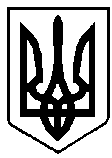 вараська МІСЬКА РАДАВИКОНАВЧИЙ КОМІТЕТВАРАСЬКОЇ МІСЬКОЇ РАДИ                     Р І Ш Е Н Н Я26.04.2023					м.Вараш		№161-ПРВ-23-4310Про створення Алеї Героїв у Вараській міській територіальній     громаді З метою увіковічення пам’яті захисників, які ціною власного життя боронили незалежність, суверенітет та територіальну цілісність України, відповідно до частини 3 статті 23 Закону України «Про поховання та похоронну справу», Порядку утримання кладовищ та інших місць поховань, затвердженого наказом Держжитлокомунгоспу України від 19.11.2003 року № 193, керуючись підпунктом 11 пункту «а» статті 30 Закону України «Про місцеве самоврядування в Україні», виконавчий комітет Вараської міської радиВИРІШИВ:1. Створити Алею Героїв на кладовищі в с. Стара Рафалівка,                               вул. Центральна.		2. Затвердити Положення про функціонування Алеї Героїв                                    № 4310-П-11 (додається).3. Визначити КП «Благоустрій» ВМР відповідальним за облаштування та утримання в належному стані Алеї Героїв.		4. Контроль за виконанням цього рішення покласти на заступника міського голови Романа ХОНДОКУ.Міський голова                                                                     Олександр МЕНЗУЛ